信  用  卡  捐  款  單 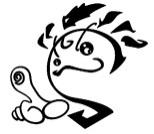 收據抬頭（姓名）：　　　　　　　　　  　　身份證字號／統一編號：　　　　　   　　　聯絡方式（手機）：　　　　　　　　　　　　收據方式：□不需要
　　　　　□需開收據，寄送地址：　　　　　　　　　　　　　 　　　　捐款方式（請勾選）：□現金　□信用卡　□支票　□匯款
捐款方式（請勾選）：□轉帳（請提供轉帳帳號後５碼）　　　　　　    　　捐款種類（請勾選）：□單次捐款，捐款金額（新台幣）：　　　　　　　　　　□每月固定捐款（新台幣）：　　　　　　　　，日期：　　年　　月起 至 　　年　　日止信用卡捐款資訊填寫資料如下：信用卡別：□VISA　□MASTER　□JCB發卡銀行：　　　　　　　　有效期限：　　　　　　信用卡號：　　　　－　　　　－　　　　－　　　　持卡人簽名：　　　　　　　　　　　回覆資訊如下：地址：97063花蓮市民族路52號E-mail：Sunnyyoung970@gmail.com             傳真：03-8225917若您對於捐款或收據有任何的疑問，請與我們聯(03)8235375#32 陳雨偲小姐